Karta pracyMajowe konwalie malowane palcamiDo wykonania potrzebujesz:- tekturkę,- ołówek, zieloną kredkę,- nożyczki,- farby, pędzelek, wodę. 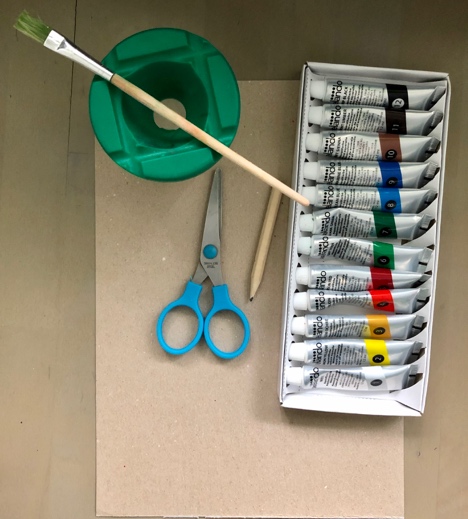 Z tekturki wytnij koło. Możesz je narysować cyrklem lub odrysować np. od miski.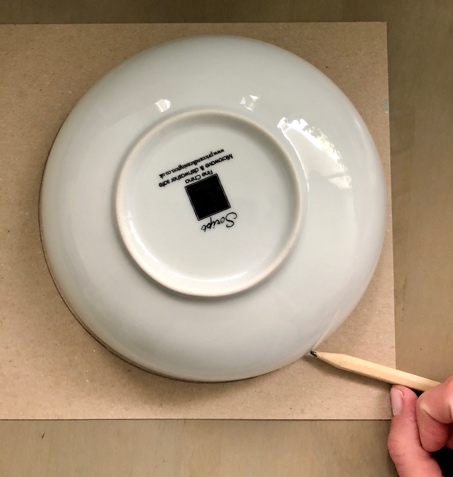 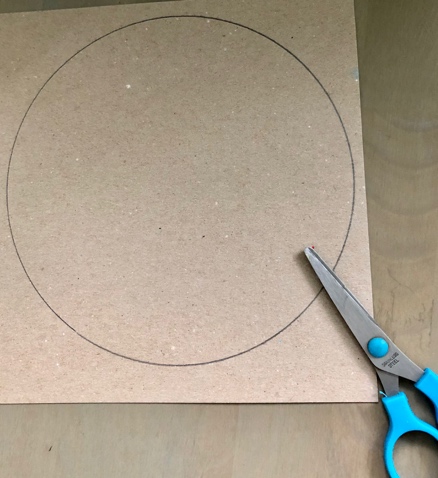 Naszkicuj ołówkiem liście i gałęzie konwalii.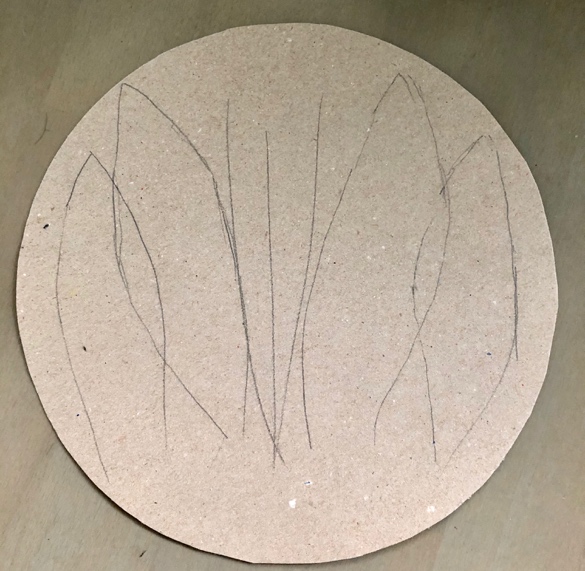 Popraw kontury zieloną kredką.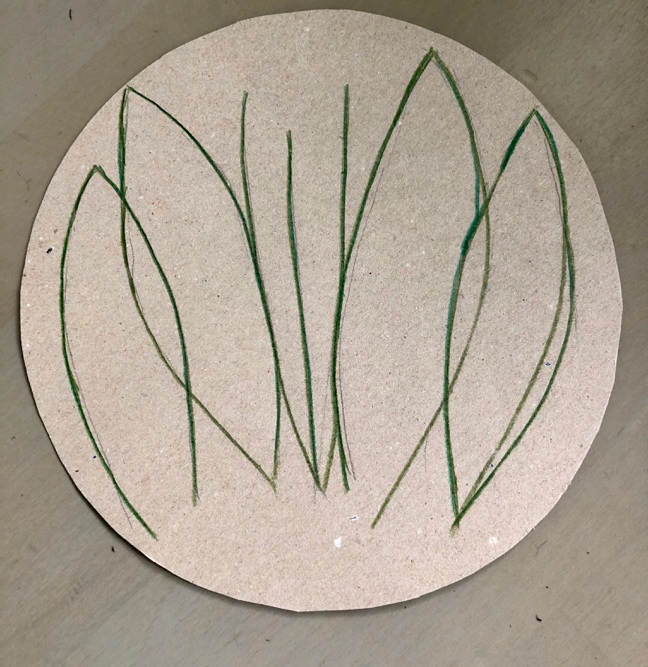 Pomaluj liście farbami. Domaluj trawę lub tło według uznania.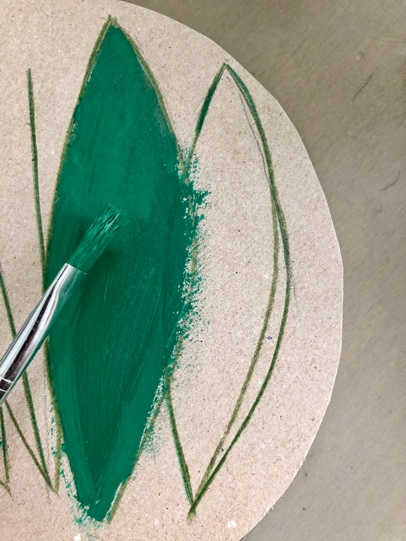 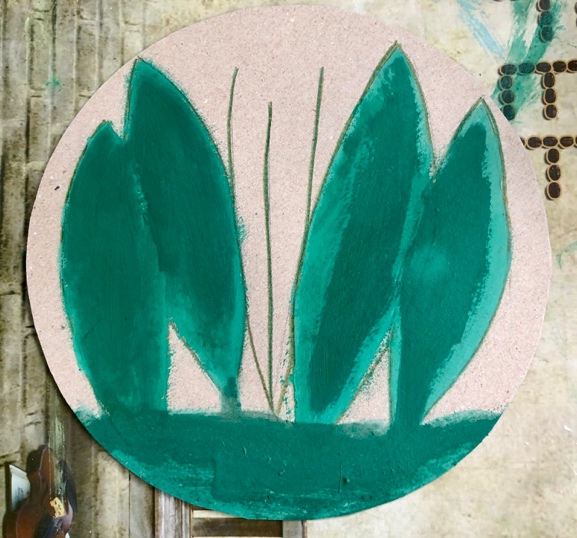 Zamocz palec w białej farbie i stempluj konwalie.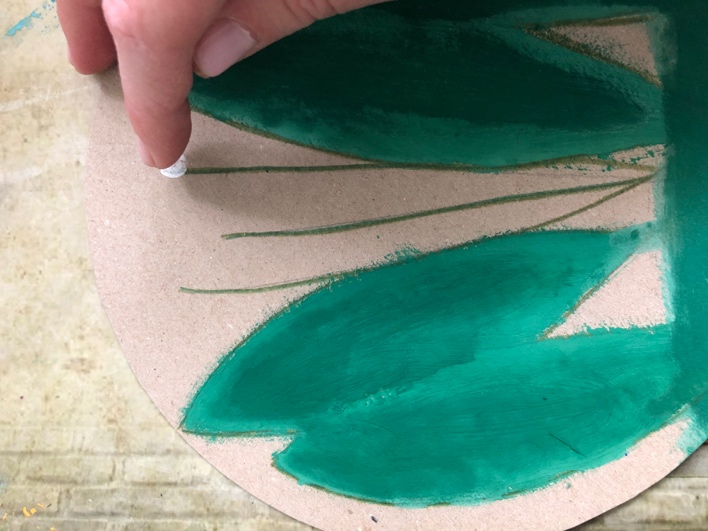 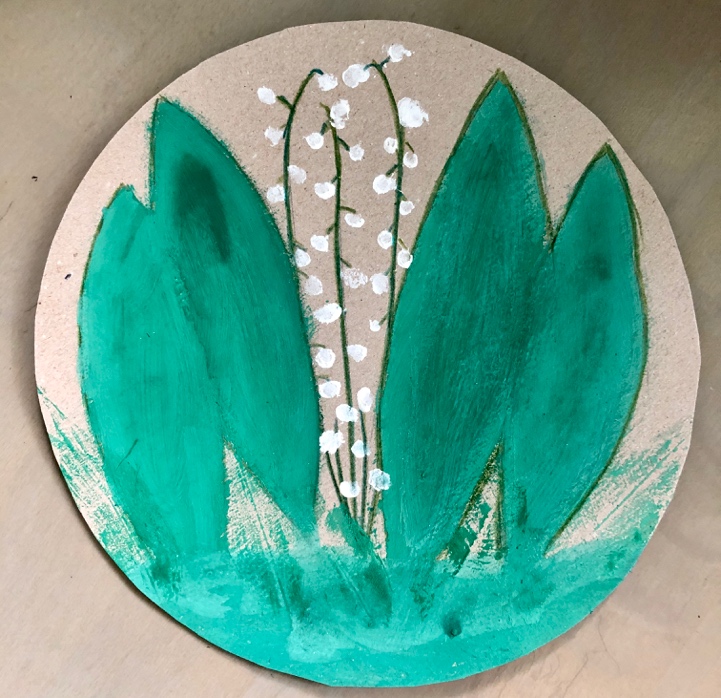 Zamocz palec w zielonej farbie i stempluj elementy tła. Gotowe.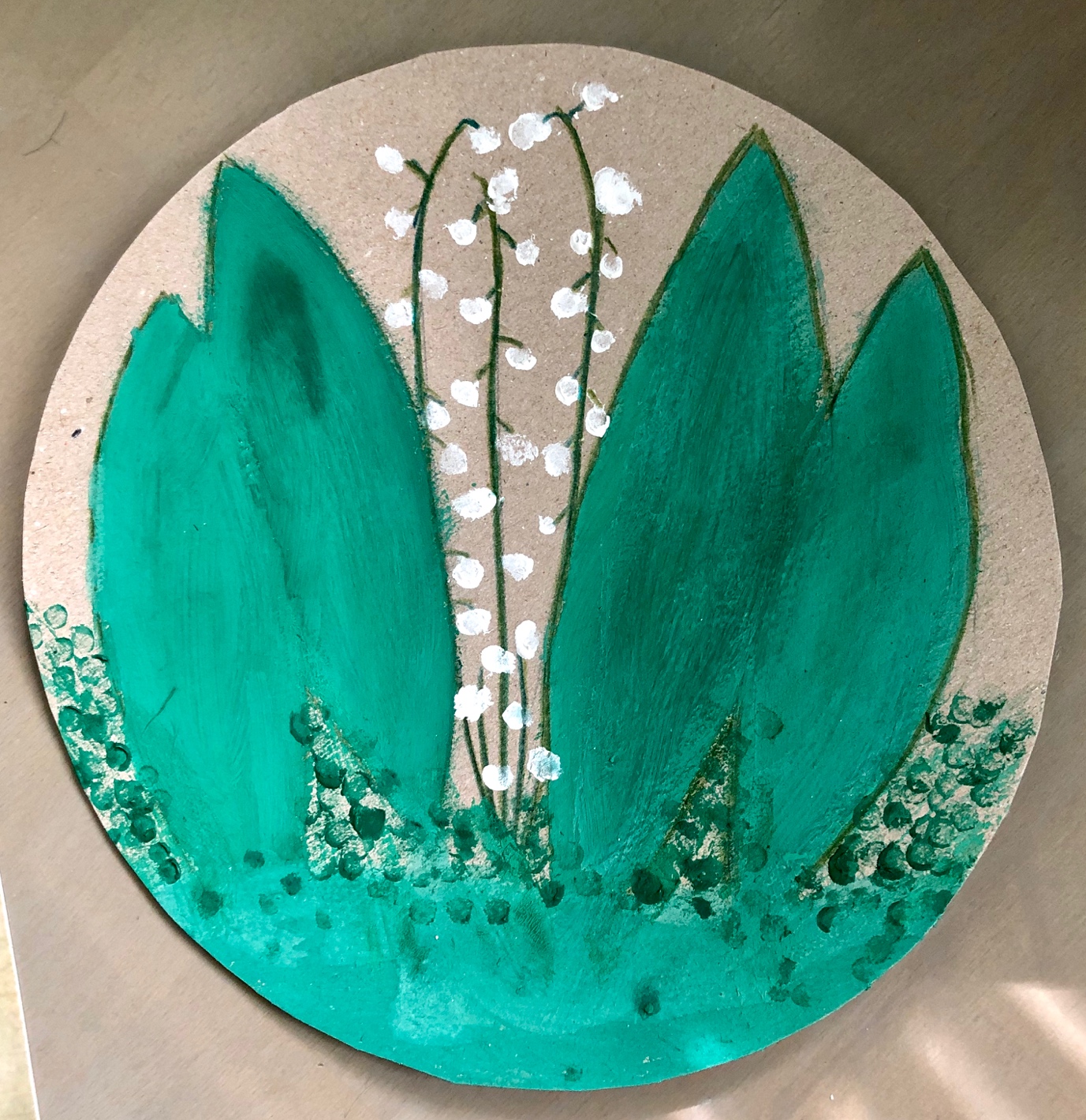 WażneDzięki wykonaniu tej pracy:- rozwijasz wyobraźnię, działasz twórczo,- rozwijasz motorykę małą, doskonalisz sprawności manualne,- rozluźniasz mięśnie,- ćwiczysz cierpliwość.  Karta pracy rozwija kompetencje kluczowe:- świadomość i ekspresja kulturalna: twórcze wyrażanie idei (poprzez wykonanie własnej pracy plastycznej), otwarcie na nowości, umiejętność wyrażania wrażliwości i ekspresji podczas czynności plastycznych, umiejętność wyrażania siebie poprzez malowanie.Opracowanie: K.B. 